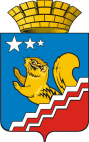 АДМИНИСТРАЦИЯ ВОЛЧАНСКОГО ГОРОДСКОГО ОКРУГАПРОТОКОлЗаседания муниципальной комиссии по профилактике правонарушений на территории Волчанского городского округа9 июня 2022 года в 14:00 часов                                                                                               № 2Зал заседания администрации Волчанского городского округаПредседательствовал: Глава городского округа - Вервейн А.В. Присутствовали:I. Об исполнении протокола № 1 от 16.03.2022 года(Бородулина И.В.)Принять к сведению  информацию заместителя председателя комиссии И.В. Бородулиной.Продолжить работу по Протоколу № 4 в рамках назначенных сроков.II. О ситуации  правонарушений на территории ВГО за текущий период года, а так же организация комплекса мероприятий, направленных на предупреждение и пересечение преступлений, совершаемых на улицах и в общественных местах, в том числе несовершеннолетними  (Швед В.В.)Доклад начальника отделения полиции № 10 МО МВД России «Краснотурьинский» майора полиции В.В. Шведа принять к сведению  (Приложение 1). В рамках рассмотрения письма начальника МО МВД РФ «Краснотурьинский» С.Ю. Калмыкова о состоянии правопорядка на территории ВГО за 3 месяца 2022 года, рассмотрев предложения о проведении профилактических мероприятий, субъектам профилактики продолжить деятельность, направленную: на ресоциализацию лиц, освободившихся из мест лишения свободы, на недопущения преступлений, совершаемые данными лицами. на пресечение правонарушений и преступлений, совершаемые несовершеннолетними в местах концентрации несовершеннолетних и в ночное время. на профилактику мошенничества, в том числе, совершаемые в отношении лиц пожилого возраста: разместить информационные материалы, направленные на профилактику мошенничеств в местах с массовым пребыванием граждан (магазины, сбербанки, аптеки и т.д.). на профилактику преступлений, совершаемые лицами в состоянии алкогольного опьянения.В рамках рассмотрения письма Министра общественной безопасности Свердловской области А.Н. Кудрявцева о направлении обзора по результатам контроля исполнения в 2021 году органами местного самоуправления муниципальных образований, расположенных на территории Свердловской области, решений Совета общественной безопасности Свердловской области и Координационного совещания по обеспечению правопорядка в Свердловской области по вопросу обеспечения безопасности образовательных организаций от насилия несовершеннолетних обучающихся над сверстниками и педагогами:Заслушать информацию о работе школьной службы примирения на заседании комиссии профилактики правонарушений в 3 квартале 2022 года (докладчик МАОУ СОШ).Срок: 3 квартал 2022 года.В рамках областной профилактической операции «Подросток», Отделу образования (Адельфинская О.В.), МАУК «КДЦ» ВГО (Изосимова Р.Р.) планировать среди несовершеннолетних проведение культурных и спортивных мероприятий на территории площадок благоустроенных дворов.Срок: июнь-сентябрь 2022 года.III. Профилактика правонарушений и преступлений среди несовершеннолетних и молодежи (пресечение детской беспризорности и безнадзорности, обеспечения занятости подростков во внешкольный период)(Бородулина И.В., Вельмискина М.В.)Принять к сведению информацию старшего инспектора Отдела образования ВГО М.В. Вельмискиной.По протоколу  заседания  областной комиссии по делам несовершеннолетних и защите их прав  от 26.04.2022 года № 4 (рег. 29.04.2022):Межведомственной рабочей группе  по проведению операции «Подросток-2022» (Бородулина И.В.):Принять дополнительные меры межведомственного характера при наличии роста показателей подростковой преступности на территории города. Срок: до 30 сентября 2022 года.Обеспечить участие органов и учреждений системы профилактики в проведении операции «Подросток» на территории муниципального образования. Проводить анализ причин и условий, способствующих совершению преступлений несовершеннолетними и в отношении несовершеннолетних, планировать план профилактических мероприятий.Срок: постоянно, до 15 ноября 2022 года.Утвердить график проведения профилактических рейдов «Комендантский час» в вечернее и ночное время Срок: с 14 июня до 25 сентября 2022 года.Принять меры по обеспечению стопроцентного охвата несовершеннолетних, состоящих на различных видах учета в органах и учреждениях системы профилактики, организованными формами отдыха и оздоровления, а также иными формами занятости в летний период 2022 года.Срок: весь период проведения операции.Главному редактору газеты «Волчанские вести» (Палецких М.В.) обеспечить освещение мероприятий, проводимых в рамках операции «Подросток», в средствах массовой информации, информационно телекоммуникационной сети «Интернет».Срок: постоянно, до 15 ноября 2022 года.Секретарю комиссии (Скоробогатовой Ю.А.) направить членам комиссии все материалы о проведении на территории Волчанского городского округа областной межведомственной профилактической операции «Подросток - 2022».Срок: до 17 июня 2022 года.IV. Организация профилактических мероприятий направленных на предупреждение преступлений, со стороны лиц, ранее судимых за различные преступления(Якупова О.В.)Доклад начальника по Карпинскому району федерального казенного учреждения уголовно-исполнительная инспекция государственное управление федеральной службы  исполнения наказаний России по Свердловской области О.В. Якуповой принять к сведению (Приложение 2) принять к сведению.Организациям, предприятиям (в соответствии с постановлением главы ВГО) рассматривать трудоустройство лиц, осужденным без изоляции от общества к исправительным работам.Срок: постоянно.V. Улучшение качества технического обслуживания установленных систем видеонаблюдения подрядными организациями, модернизация или замена неисправных технических средств систем видеонаблюдения, повышение эффективности применения и более широкого внедрения систем видеонаблюдения в рамках реализации АПК «Безопасный город»(Бородулина И.В.)1. Принять к сведению информацию заместителя главы администрации И.В. Бородулиной.2. МКУ «УГХ» (Барабанова Н.В.): 2.2. Продолжить работу по подключению камер видеонаблюдения установленных на объектах, территории Волчанского городского округа, с выводом информации в ЕДДС (всего установлено 213 единиц видеокамер). Проработать вопрос качественного использования записи камер видеонаблюдения для применения их при административных правонарушениях жителями города.Срок: в течение 2022 года.VI. Проведение профилактических мероприятий с семьями, злоупотребляющими спиртными напитками, находящимися в социально опасном положении,   имеющих несовершеннолетних детей(Напольских Н.В.)Доклад заместителя начальника  Управления социальной политики № 15 Н.В.Напольских  (Приложение 3) принять к сведению. Рекомендовать отделению полиции № 10 МО МВД России «Краснотурьинский» (Швед В.В.) в рамках профилактики распространения алкогольной продукции провести работу по выявлению точек, распространяющих алкогольную продукцию («Контрольная закупка»).Срок: в течение года.Рекомендовать Общественной палате Волчанского городского округа (Косинцев В.В.) запланировать проведение контрольных закупок по выявлению продажи табака и алкогольной продукции несовершеннолетним в объектах торговли.Срок: в течение года.Рекомендовать ТКДНиЗП города Карпинска и города Волчанска (Вальтер Н.Л.), О-еП № 10 МО МВД России «Краснотурьинский» (Швед В.В.), Отделу образования (Адельфинская О.В.), УСП (Напольских Н.В.), ГАУСО СО «КЦСОН г.Волчанска» (Гарбунова С.М.), ГАУЗ «Волчанская городская больница» (Воробьева А.А.):4.1. Запланировать проведение профилактических рейдов в семьи, имеющие несовершеннолетних детей, злоупотребляющих спиртными напитками, состоящие на различных видах учета.Срок: постоянно.Экономическому отделу администрации Волчанского городского округа (Феттер Е.В.) готовить правовые акты  по ограничению продажи алкогольной продукции во время проведения городских массовых мероприятий на всей территории города Волчанска. Срок: в течение года, в соответствии с утвержденным годовым планом массовых мероприятий.VII. Профилактика преступлений и правонарушений, совершенных на улицах и в общественных местах, с принятием мер по устранению причин и условий, влияющих на совершение преступлений и правонарушений в том числе организации освещенности дворовых территорий, улиц, площадей, парков и других общественных мест в темное время суток(Швед В.В.)Принять к сведению информацию начальника отделения полиции № 10 МО МВД России «Краснотурьинский» майора полиции В.В. Шведа.Отделу образования (Адельфинская О.В.) провести разъяснительную работу  среди обучающихся по вопросу детского травматизма на объектах железнодорожной инфраструктуры, путем размещения соответствующих видеороликов и информационно-профилактических материалов, проведение классных часов, викторин, бесед, игр, выставок.Специалисту 1 категории по вопросам ГО и ЧС (Карелина Т.Б.) разработать информацию о соблюдении правил нахождения в лесном массиве и обязательной регистрации в единых дежурно-диспетчерских службах граждан, направляющихся в туристические походы. Направить информацию в редакцию газеты «Волчанские вести» для публикации.2. МКУ «УГХ» (Барабанова Н.В.) продолжить работу по организации освещенности дворовых территорий, улиц, площадей, парков и других общественных мест в темное время суток, регулировать уличное освещение совместно с ЕДДС. Регулировать время включения уличного освещения  в соответствии с наступлением темноты.Срок: с момента включения уличного освещения.VIII. О работе молодёжной биржи труда с целью обеспечения занятости подростков во внешкольный период. Об организации летнего отдыха, досуга с лицами, состоящими на учете в ПДН и ТКДН и ЗП(Изосимова Р.Р., Вельмискина М.В.)Доклад директора МАУК «КДЦ» ВГО Изосимова Р.Р. (Приложение 4) принять к сведению. Секретарю комиссии (Скоробогатовой Ю.А.) повторно направить Отделу образования (Адельфинская О.В.), МАУК «КДЦ» ВГО (Изосимова Р.Р.) письмо начальника отделения полиции № 10 МО МВД России «Краснотурьинский» майора полиции В.В. Шведа от 11.04.2022 г. № 70/438.Отделу образования (Адельфинская О.В.), МАУК «КДЦ» ВГО (Изосимова Р.Р.) организовать профилактическую работу с подростком Шевень Б.Т., в соответствии с ФЗ № 120 от 24.06.1999 г. «Об основах системы профилактики безнадзорности и правонарушений несовершеннолетних», а также организовать досуг несовершеннолетнего.Срок: постоянно.МАУК «КДЦ» ВГО (Изосимова Р.Р.) продолжить работу по информированию подростков и молодежи о программе «Пушкинская карта».Срок: постоянно, до 30 декабря 2022 года.Рекомендовать ГАПОУ СО «КМТ» (Исакова Е.Ю.) провести работу по регистрации студентов по программе «Пушкинская карта».Срок: до 01 июля 2022 года.IХ. Рассмотрение писем окружного и областного уровня(Бородулина И.В.)Рассмотрение комплексного анализа оперативной обстановки на территории Волчанского городского округа и результатах деятельности отделения полиции № 10 МО МВД России «Краснотурьинский» по итогам 1 квартала 2022 года.Начальнику ЕДДС (Шотт Ю.А.), специалисту 1 категории по вопросам ГО и ЧС администрации Волчанского городского округа (Карелина Т.Б.) установить плакаты на водных объектах «Купаться запрещается» («Летний период»).Срок: до 1 июля 2022 года.X. Подготовка протоколаСекретарю комиссии (Скоробогатова Ю.А.) разместить протокол на сайте ВГО, направить членам комиссии.Срок: до 15 июня 2022 года.Членам комиссии  осуществлять контроль за исполнением сроков протокольных решений.Председатель комиссии                                                                                            А.В. ВервейнИсп. Скоробогатова Юлия Александровна8(34383) 5-21-43Заместитель председателя, заместитель главы администрации Волчанского городского округа по социальным вопросамБородулина И.В.Секретарь, старший инспектор  организационного отдела администрации Волчанского городского округа.Скоробогатова Ю.А. Старший инспектор Отдела образования ВГОВельмискина М.В. Главный врач ГАУЗ СО «Волчанская городская больница»Воробьева А.А.Директор  ГАУСО СО «КЦСОН г. Волчанска»Горбунова С.М.директор МАУК «КДЦ» ВГОИзосимова Р.Р. Председатель Общественной палаты ВГОКосинцев В.В.Заместитель начальника УСП №15Напольских Н.В. Главный редактор общественно – политической газеты «Волчанские вести»Палецких М.В.Заведующий филиалом ГАПОУ СО «КМТ»Смагина Т.Р.Начальник Волчанского отделения полиции №10 МО МВД России «Краснотурьинский»Швед В.В.Начальник Карпинского филиала «УИИ ГУФСИН по СО»Якупова О. В.Отсутствовали:Директор  МБОУ ДО «ДЮСШ»Анисимов С.В.Председатель ТКДН и ЗП г. Карпинск и г. ВолчанскВальтер Н.Л.Директор ОФМС по СО Директор ГКУ СО «Карпинский центр занятости»Завадская Н.С.Будылина Т.О.